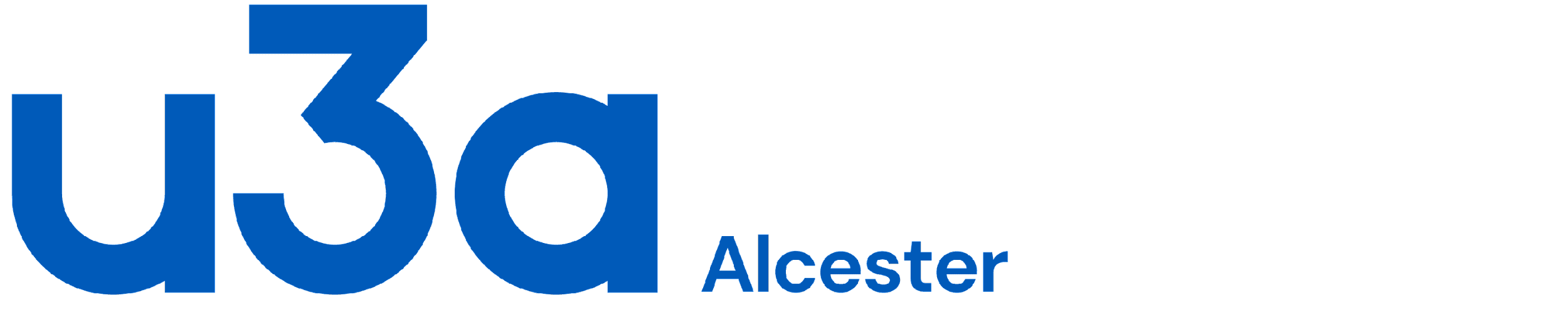 CAR SHARING POLICYIn line with Third Age Trust policy in general and with other u3as, Alcester u3a welcomes car sharing between members and offers the following guidance and support.u3a meetings are considered as “for pleasure” by the car insurance industry, so as long as passengers pay no more than their share of expenses, no further insurance should be necessary.It can often be difficult for passengers to know the correct amount to offer and for drivers to ask for money.  Where drivers and passengers agree to share the cost of the journey, it is suggested that mileage is costed at 36p per mile and the total cost for the entire journey is shared equally between all occupants, including the driver.Any out-of-pocket costs, e.g. parking or tolls, can also be shared equally between all those in the vehicle.